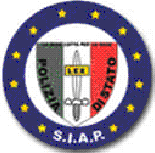 Sindacato Italiano Appartenenti PoliziaSegreteria Provinciale CagliariViale Buoncammino,11 CA www.siap-polizia.comTel/fax 070660731-6006463                                                                                                                         Cagliari li, 14/09/2015AL SIGNOR DIRIGENTE POLFRONTIERA V^ ZONA FIUMICINO          -ROMA-AL SIGNOR DIRIGENTE POLFRONTIERA                                            -CAGLIARI-ALLA SEGRETERIA NAZIONALE                                                                 -ROMA-ALLA SEGRETERIA REGIONALE                                                           -CAGLIARI-OGGETTO : Situazione gravissima e insostenibile.In questo documento il S.i.ap. vuole mettere in evidenza come sia diventato assolutamente difficile lavorare in un ufficio come la Polizia di Frontiera di Cagliari a causa della carenza di personale.Precisiamo che questo non è il solito refrain, ma un vero e proprio grido d’allarme che andremo a illustrare nei suoi particolari.La prima cosa che chiediamo è quella di fermare la richiesta da parte del Ministero di personale che debba essere inviato alla partecipazione di corsi; in questo momento questo ufficio ha ben tre uomini impegnati in corsi che, inevitabilmente, li distolgono dal lavoro quotidiano.Lo stesso non può sostenere questo tipo di “assenze”, visto che nonostante abbia ricevuto nel mese di Maggio c.a. cinque uomini di rinforzo, ha visto nello stesso periodo l’uscita,  per differenti motivazioni, di ben sette uomini.Calcoli ragionieristici alla mano mancano altri due uomini.Analizziamo nello specifico i numeri dello scalo aeromarittimo di Cagliari:-Aeroporton.1 Responsabile scalo aereo;n.5 Operatori Ufficio Frontiera e Sicurezza;n.5 Squadre Sicurezza composte da 5 uomini ciascuna.Si precisa inoltre che 2 dei 25 uomini delle Squadre sono personale aggregato da altro ufficio, e quindi non assegnati a questo.-Porton.1 Responsabile scalo marittimo;n.3 Operatori Segreteria;n.2 Operatori Risorse Umane;n.1 Responsabile del II Settore;n.8 Operatori Frontiera+Sicurezza+Centralino;n.4 Operatori Ufficio Sarroch;n.1 Operatore Elaborazione Dati.Il totale di questo ufficio è di n.51 uomini più due aggregati, meno del 45% di quelli previsti dalla pianta organica, una cosa mai vista!.Ora due sono le cose, o si da il modo di lavorare bene a questo ufficio in condizioni, a dir poco disastrose, o si rivede l’intero organigramma e le sue turnazioni o, ancor peggio, lo stesso inesorabilmente sarà destinato all’estinzione.Chiediamo quindi oltre al blocco dei corsi, l’invio di personale di rinforzo, ed in attesa di personale aggregato, ad un ufficio che mai quanto in questo momento ha assunto le sembianze di un malato terminale, destinato a morte certa.Le conclusioni non sono materia che ci riguarda.Deferenti saluti.                                                                              Il Segretario Provinciale                                                                                   Marco Tavolacci